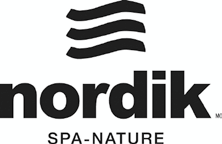 Poste à comblerSuperviseur technique et du bâtimentÉrigé dans le pittoresque village d’Old Chelsea en Outaouais, aux abords du parc de la Gatineau, Nordik Spa-Nature a accueilli ses premiers invités en 2005. Ce centre de détente et de ressourcement axé principalement sur la pratique de la thermothérapie et des techniques de relaxation provenant des pays scandinaves propose une expérience multisensorielle dans un décor naturel et enveloppant, et ce, dans le but de contribuer à la santé et au mieux-être de ses invités.Ne cessant d’innover et d’évoluer en présentant des expériences uniques de détente, il se positionne aujourd’hui comme étant le plus grand spa thermal en Amérique du Nord. Rapidement devenu une icône touristique en Outaouais, il accueille au-dessus de 230 000 visiteurs par année.Nous sommes actuellement à la recherche de professionnels passionnés de mieux-être qui, grâce à leurs compétences, sauront contribuer à la réalisation de la mission de l’entreprise. Joignez-vous à l’équipe.Les employés du Nordik Spa-Nature s’engagent à respecter nos valeurs d’entreprise :•	Imputabilité •	Engagement•	Respect•	Intégrité•	Esprit d’équipeDescription de tâches :S’assurer du maintien en bonne ordre des salles mécaniques, électriques, des ateliers, des entrepôts et autres locaux de son service.Effectuer des réparations de tout genre, au besoin.S’assurer de la disponibilité des pièces de remplacements, des produits chimiques et autres.Effectuer les opérations requises de calibrage, d'ajustement, de modification et de programmation des différents contrôles.Faire un suivi des travaux effectués par des sous-traitants ou des fournisseurs externes.Réviser annuellement le plan de mesures d’urgence.Assurer le bon fonctionnement des systèmes (chauffage, climatisation, ventilation, géothermie, réfrigération, contrôles, etc.).Inspecter régulièrement les fosses septiques, la génératrice, les échangeurs d’air, les filtres à air et eau, etc.S’assurer de la surveillance et du suivi informatisé des conditions d’exploitation des différents systèmes électromécaniques.S’assurer de l’élaboration, de la mise en service et du maintien à jour d’un système d’entretien préventif des différents systèmes électromécaniques.Effectuer les tests d’opérations requis.Gérer les projets de construction et/ou rénovation. Faire le suivi des travaux effectués par des sous-traitants ou fournisseurs externes.Agir comme personne ressource auprès de ses employés, sous-traitants et autres intervenants externes du domaine du bâtiment sur appel 24 sur 24.Faire les recommandations nécessaires en ce qui a trait à des travaux majeurs.Planifier, organiser, contrôler et diriger les travaux reliés aux opérations, à l’entretien préventif et correctif des équipements et systèmes d’immeuble.Effectuer toute autre tâche connexe demandée par son supérieur immédiat ou nécessitée par ses fonctions.Exigences du poste :Détenir un diplôme d’études collégiales (DEC) en technologie de la mécanique du bâtiment.Bilinguisme (français et anglais).Expérience en gestion de projet ou surveillance de chantier.Aptitudes pour le travail manuel et technique.Sens de l’organisation et souci du détail.Sens du défi, persévérance, autonomie.Esprit entrepreneurial, orientation vers l'action.Travail qui peut s’effectuer sous certaines pressions (par exemple, urgences).Port d’uniforme.Salaire :Selon l’échelle salariale et les avantages sociaux en vigueur du Nordik Spa-Nature.Horaire de travail :Horaire variablePour postuler :Veuillez remplir notre questionnaire de demande d'emploi I-Recrutement dans notre page carrière.